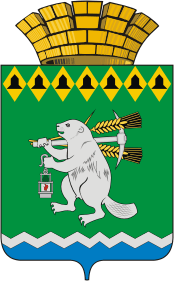                               Дума Артемовского городского округа                                                             V созыв                                                        70 заседание                                                          РЕШЕНИЕ    от 23 апреля 2015 года 				         № 640Об утверждении отчета об исполнении Программы приватизациимуниципального имущества Артемовского городского округа  за 2014 годРуководствуясь статьей 23 Устава Артемовского городского округа, пунктом 1 статьи 4 Положения о порядке приватизации муниципального имущества Артемовского городского округа, принятого решением Думы Артемовского городского округа от 27.03.2014 № 455 (с изменениями и дополнениями),Дума Артемовского городского округа РЕШИЛА:1. Утвердить отчет об исполнении Программы приватизации  муниципального имущества Артемовского городского округа за 2014 год (Приложение).2.  Решение опубликовать в газете «Артемовский рабочий».3. Контроль исполнения решения возложить на постоянную комиссию по экономическим вопросам, бюджету и налогам (Саутин И.И.).ГлаваАртемовского городского округа                                                     О.Б. Кузнецова                  Приложение  к решению Думы Артемовского городского округаот 23 апреля 2015 года № 640ОТЧЕТоб исполнении Программы приватизации муниципального имущества Артемовского городского округа за 2014 год	Решением Думы Артемовского городского округа от 30.05.2013  № 302 принята  Программа приватизации муниципального  имущества Артемовского городского округа на 2014 год (с изменениями и дополнениями).	В 2014 году  планировалась приватизация  22 объектов,  в том числе 7 объектов на основании решения Думы Артемовского городского округа от 27.02.2014 № 440 «О завершении процедуры приватизации объектов недвижимости, включенных в Программу приватизации муниципального имущества Артемовского городского округа на 2013 год».Объекты, подлежащие приватизации:2. Объекты, приватизированные в 2014 году:3. Объект, исключенный из Программы приватизации имущества Артемовского городского округа на 2014 год (решение Думы Артемовского городского округа от 05.02.2014 № 604):4. В отношении неприватизированных объектов, включенных в Программу приватизации муниципального имущества Артемовского городского округа на 2014 год, принято решение Думы Артемовского городского округа от  05.02.2015 № 603 «О завершении процедуры приватизации объектов недвижимости, включенных в Программу приватизации муниципального имущества Артемовского городского округа на 2014 год»:Предполагаемый размер доходов от приватизации муниципального имущества в 2014 году – 6 438,5 тыс.руб.Поступило от приватизации муниципального имущества в 2014 году всего 6 654,4 тыс. руб., в том числе:- в местный бюджет  - 62,2 тыс. рублей;- в Межрайонный отдел по исполнению особых исполнительных производств УФССП по Свердловской области по исполнительному производству – 6 592,2 тыс. рублей.№ п/пНаименование объекта, местоположение, площадь (кв.м.)Год ввода в эксплуатацию123газопровод Артемовский-Буланаш, перевод котельной МУП «Буланашская ТЭЦ» на газ, общей протяженностью 111,6 кв.м., и внутреннее газовое оборудование котлов № 6 и № 7, расположенные по адресу: Свердловская область, Артемовский район, пос. Буланаш, на территории Буланашской ТЭЦ в здании котельной, реестровый номер № 4.1.50 книга № 42003здание нежилого назначения, находящееся в разрушенном состоянии,  общей протяженностью 54,6 кв.м., расположенное по адресу: Свердловская область, г. Артемовский,  ул. Энергетиков, 19, реестровый                   № 1.1.40 книга № 51917объект незавершенного строительства (пристроенное здание), литера А1, застроенная площадь 1040,8 кв.м., расположенное по адресу: Свердловская область,                        г. Артемовский, пер. Заводской, 4, реестровый                          № 4.4.124, книга № 4-здание бани, общей площадью 94,5 кв.м., расположенное по адресу: Свердловская область, Артемовский район, поселок Красногвардейский, ул. Макаренко, 1а, реестровый № 4.4.33, книга № 41970нежилое помещение № 105, общей площадью 15,3 кв.м., расположенное по адресу: Свердловская область,                    г. Артемовский,  ул. Свободы, 42, корпус 2, реестровый № 2.10.80, книга № 21972нежилое помещение № 103, общей площадью 12,6 кв.м., расположенное по адресу: Свердловская область,                     г. Артемовский,  ул. Свободы, 42, корпус 2, реестровый № 2.10.80, книга № 21972нежилое помещение №4 по поэтажному плану первого этажа, общей площадью 43,2 кв.м., расположенное по адресу: Свердловская область, г. Артемовский, пер. Заводской, 2 в строении литера Б, реестровый № 4.4.122, книга № 41998здание городской ветстанции, литер 1,1а,1б, общей площадью 109,2 кв.м., расположенное по адресу: Свердловская область, г. Артемовский, ул. Вайнера, 23, реестровый № 4.4.127, книга № 41948здание гаража, литер Г1, общей площадью 93,5 кв.м., расположенное по адресу: Свердловская область,                       г. Артемовский, ул. Вайнера, 23, реестровый № 4.4.128, книга № 41985нежилое помещение № 114, общей площадью 47,5 кв.м., расположенное по адресу: Свердловская область,                     г. Артемовский,  ул. Свободы, 42, корпус 2, реестровый № 2.10.80, книга № 21972нежилое здание учебных мастерских, литер А,А1, общей площадью 474,4 кв.м., расположенное по адресу: Свердловская область, г. Артемовский, ул. Молодежи, д. 8А, реестровый № 4.4.96, книга № 41960земельный участок, категория земель: земли населенных пунктов, разрешенное использование: под объект образования (учебно-производственная территория), общей площадью 1678,0 кв.м., расположенный по адресу: Свердловская область, г. Артемовский, ул. Молодежи, д. 8А, кадастровый (или условный) номер: 66:02:1702023:821, реестровый № 7.1.199, книга № 7не установленземельный участок, категория земель: земли поселений, целевое использование: под объект бытового обслуживания (баня), общей площадью 195,0 кв.м., расположенный по адресу: Свердловская область, Артемовский район, п. Красногвардейский, ул. Макаренко, д. 1А, кадастровый (или условный) номер: 66:02:2301004:24, реестровый № 7.3.2, книга № 7не установленавтомобиль ГАЗ-31105, тип транспортного средства легковой, идентификационный номер (VIN) Х9631105061310076, модель, номер  двигателя *406200*53138830*, номер кузова 31105060093499, цвет БУРАН, ПТС 52 МВ 735626, гос.номер У158ХТ96 2005автобус КАВЗ 397653, тип транспортного средства автобус, идентификационный номер (VIN) Х1Е39765360040902, модель, номер  двигателя 51300К 61026739, номер кузова 39765360040902, цвет золотисто-желтый, ПТС 45 ММ 210333, гос.номер ВС06266 2006нежилое помещение («Пельменная»), общей площадью 89,0 кв.м.,  расположенное по адресу: Свердловская область, город Артемовский, улица Дзержинского, 3а, реестровый   № 4.4.105 книга № 41998бытовой корпус, расположенный по адресу: Свердловская область, Артемовский район,                         пос. Незевай, общей площадью 293,3 кв.м., реестровый № 1.4.33, книга № 1не установленздание горюче-смазочных материалов, расположенное по адресу: Свердловская область, Артемовский район, пос. Незевай, общей площадью 512,1 кв.м., реестровый № 1.4.33, книга № 1не установленадминистративное здание, расположенное по адресу: Свердловская область, Артемовский район,                           пос. Незевай, общей площадью 189,0 кв.м., реестровый № 1.4.33, книга № 1не установленсборно-металлическое здание, расположенное по адресу: Свердловская область, Артемовский район,                         пос. Незевай, общей площадью 1354,7 кв.м., реестровый № 1.4.33, книга № 1не установленздание ремонтно-технической мастерской, расположенное по адресу: Свердловская область, Артемовский район, пос. Незевай, общей площадью 1020,7 кв. м, реестровый № 1.4.33, книга № 1не установленнежилое помещение, общей площадью 86,5 кв.м., расположенное по адресу: Свердловская область,                      г. Артемовский, улица Свободы, 134 «а», реестровый                № 2.5.48, книга № 2, остаточная стоимость – 188676,01руб.1967№ п/пНаименование объекта, местоположение, площадь (кв.м.)Год ввода в эксплуатацию123бытовой корпус, расположенный по адресу: Свердловская область, Артемовский район,                           пос. Незевай, общей площадью 293,3 кв. м, реестровый № 1.4.33, книга № 1не установленнежилое помещение («Пельменная»), общей площадью 89,0 кв.м.,  расположенное по адресу: Свердловская область, город Артемовский, улица Дзержинского, 3а, реестровый   № 4.4.105 книга № 41998здание нежилого назначения, находящееся в разрушенном состоянии,  общей площадью 141,7 кв.м., расположенное по адресу: Свердловская область,                        г. Артемовский,  ул. Энергетиков, 19, остаточная стоимость 0 руб., реестровый № 1.1.40 книга № 5       1917автомобиль ГАЗ-31105, тип транспортного средства легковой, идентификационный номер (VIN) Х9631105061310076, модель, номер  двигателя *406200*53138830*, номер кузова 31105060093499, цвет БУРАН, ПТС 52 МВ 735626, гос.номер У158ХТ96 год выпуска – 20055.нежилое помещение, общей площадью 86,5 кв.м.,  расположенное по адресу: Свердловская область, город Артемовский, улица Свободы, 134А, реестровый №2.5.48 книга № 21967№ п/пНаименование объекта, местоположение, площадь (кв.м.)Год ввода в эксплуатацию123нежилое помещение № 4 по поэтажному плану первого этажа, общей площадью 43,2 кв.м., расположенное по адресу: Свердловская область, г. Артемовский, пер. Заводской, 2 в строении литера Б, реестровый № 4.4.122, книга № 41998№ п/пНаименование объекта, местоположение, площадь Год ввода в эксплуатацию123здание горюче-смазочных материалов, расположенное по адресу: Свердловская область, Артемовский район, пос. Незевай, общей площадью 512,1 кв. м., остаточная стоимость – 35873,67 руб., реестровый № 1.4.33, книга № 1не установленадминистративное здание, расположенное по адресу: Свердловская область, Артемовский район,                           пос. Незевай, общей площадью 189,0 кв.м., остаточная стоимость – 6332,0 руб., реестровый № 1.4.33, книга № 1не установленсборно-металлическое здание, расположенное по адресу: Свердловская область, Артемовский район,                  пос. Незевай, общей площадью 1354,7 кв.м., остаточная стоимость – 262980,73 руб., реестровый № 1.4.33, книга № 1не установленздание ремонтно-технической мастерской, расположенное по адресу: Свердловская область, Артемовский район, пос. Незевай, общей площадью 1020,7 кв.м., остаточная стоимость – 152729,20 руб., реестровый № 1.4.33, книга № 1не установленгазопровод Артемовский-Буланаш, перевод котельной МУП «Буланашская ТЭЦ» на газ, общей протяженностью 111,6 кв.м., и внутреннее газовое оборудование котлов № 6 и № 7, расположенные по адресу: Свердловская область, Артемовский район, пос. Буланаш, на территории Буланашской ТЭЦ в здании котельной (реестровый номер № 4.1.50 книга № 4)2003объект незавершенного строительства (пристроенное здание), литера А1, застроенная площадь 1040,8 кв.м., расположенное по адресу: Свердловская область, г. Артемовский, пер. Заводской, 4  (реестровый № 4.4.124, книга № 4, остаточная стоимость – 1,0 руб.)-здание бани, общей площадью 94,5 кв.м., расположенное по адресу: Свердловская область, Артемовский район, поселок Красногвардейский,                    ул. Макаренко, 1 (реестровый № 4.4.33, книга №4, остаточная стоимость – 20571,0 руб.)1970нежилое помещение № 105, общей площадью 15,3 кв.м., расположенное по адресу: Свердловская область,                            г. Артемовский,  ул. Свободы, 42, корпус 2 (реестровый № 2.10.80, книга № 2, остаточная стоимость – 13444,42 руб.)1972нежилое помещение № 103, общей площадью 12,6 кв.м., расположенное по адресу: Свердловская область,                             г. Артемовский,  ул. Свободы, 42, корпус 2 (реестровый             № 2.10.80, книга № 2, остаточная стоимость – 11071,86 руб.)1972здание городской ветстанции, литер 1,1а,1б, общей площадью 109,2 кв.м., расположенное по адресу: Свердловская область, г. Артемовский, ул. Вайнера, 23 (реестровый № 4.4.127, книга № 4, балансовая стоимость – 321746,0 руб.)1948здание гаража, литер Г1, общей площадью 93,5 кв.м., расположенное по адресу: Свердловская область,                      г. Артемовский, ул. Вайнера, 23 (реестровый № 4.4.128, книга № 4, балансовая стоимость – 133312,0 руб.)1985нежилое помещение № 114, общей площадью 47,5 кв.м., расположенное по адресу: Свердловская область,                       г. Артемовский,  ул. Свободы, 42, корпус 2 (реестровый № 2.10.80, книга № 2, остаточная стоимость – 41739,2 руб.)1972нежилое здание учебных мастерских, литер А,А1, общей площадью 474,4 кв.м., расположенное по адресу: Свердловская область, г. Артемовский, ул. Молодежи, д. 8А (реестровый № 4.4.96, книга № 4, балансовая стоимость - 200009, 25 руб.)1960земельный участок, категория земель: земли населенных пунктов, разрешенное использование: под объект образования (учебно-производственная территория), общей площадью 1678,0 кв.м., расположенный по адресу: Свердловская область, г. Артемовский, ул. Молодежи, д. 8А (кадастровый (или условный) номер: 66:02:1702023:821, реестровый № 7.1.199, книга № 7, кадастровая стоимость – 4018726,10 рублей)не установленземельный участок, категория земель: земли поселений, целевое использование: под объект бытового обслуживания (баня), общей площадью 195,0 кв.м., расположенный по адресу: Свердловская область, Артемовский район, поселок Красногвардейский, ул. Макаренко, д. 1А (кадастровый (или условный) номер: 66:02:2301004:24, реестровый № 7.3.2, книга № 7, кадастровая стоимость – 96205,20 рублей)не установленавтобус КАВЗ 397653, тип транспортного средства автобус, идентификационный номер (VIN) Х1Е39765360040902, модель, номер  двигателя 51300К 61026739, номер кузова 39765360040902, цвет золотисто-желтый, ПТС 45 ММ 210333, гос.номер ВС06266 (остаточная стоимость -  190740,0 рублей)год выпуска – 2006